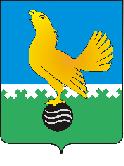 Ханты-Мансийский автономный округ-Юграмуниципальное образованиегородской округ город Пыть-Ях АДМИНИСТРАЦИЯ ГОРОДАтерриториальная комиссия по делам несовершеннолетних и защите их прав                                                                                                  www.pyadm.ru e-mail: adm@gov86.org                                                                                                                                                 e-mail: kdn@gov86org.ruг.   Пыть-Ях,  1 мкр.,  дом  № 5,  кв.  № 80                                                                                 р/с 40101810900000010001                                                                                                                                               Ханты-Мансийский автономный округ-Югра                                                                                  УФК по ХМАО-ЮгреТюменская      область     628380                                                   МКУ Администрация г. Пыть-Яха, л\с 04873033440)тел.  факс  (3463)  46-62-92,   тел. 46-05-89,                                                   РКЦ Ханты-Мансийск г. Ханты-Мансийск42-11-90,  46-05-92,  46-66-47                                                                                        ИНН 8612005313   БИК 047162000                                                                                                                                                                                                                                                                                                                                                                                                                                                                                      ОКАТМО 71885000 КПП 861201001                                                                                                                                    КБК 04011690040040000140ПОСТАНОВЛЕНИЕ12.10.2016	  № 378Зал заседаний территориальной комиссии по делам несовершеннолетних и защите их прав при администрации города Пыть-Яха, кабинет № 7 по адресу: 1-5-80, в 14-30 часов (сведения об участниках заседания указаны в протоколе заседания территориальной комиссии).Об итогах проведениямежведомственной профилактической операции «Подросток» в 2016 годуВо исполнение Постановления комиссии по делам несовершеннолетних и защите их прав при Правительстве ХМАО–Югры от 25.12.2014 № 24 «Об итогах проведения в 2014 году на территории Ханты-Мансийского автономного округа – Югры межведомственной профилактической операции «Подросток» с целью активизации работы субъектов системы профилактики по предупреждению безнадзорности и правонарушений несовершеннолетних, организации в летний период отдыха, оздоровления и занятости несовершеннолетних, находящихся в социально опасном положении, в период с 01.06.2016 по 30.09.2016 на территории города Пыть-Яха проводилась межведомственная профилактическая операция «Подросток».Постановлением территориальной комиссии № 216 от 25.05.2016 утверждены: состав рабочей группы, основные задачи (выявление фактов совершения противоправных и антиобщественных действий и принятие мер по устранению причин и условий, им способствовавших; обеспечение полной занятости несовершеннолетних, находящихся в социально опасном положении; осуществление ежемесячного информирования родителей о вариантах отдыха, трудоустройства и занятости несовершеннолетних), план мероприятий межведомственной профилактической операции «Подросток» и план-график рейдов. Межведомственная профилактическая операция проводилась в несколько этапов и включала в себя следующие специализированные мероприятия: «Право ребенка», «Лето», «Внимание, дети!», «Семья», «Всеобуч».Все мероприятия проведены в сроки, установленные планом межведомственной профилактической операции «Подросток» и планом-графиком рейдов.В проведении межведомственной профилактической операции «Подросток» ежесуточно задействовалось от 10 до 12 сотрудников полиции и три представителя от органов и учреждений системы профилактики безнадзорности и правонарушений несовершеннолетних.За период проведения профилактической операции сотрудниками полиции составлено 47 административных протоколов, из них: по ст. 5.35 КоАП РФ – 14, по ст. 20.22 КоАП РФ – 4, по ст. 12.7 КоАП РФ – 2, по ч. 1 ст. 12.15 КоАП РФ – 1, поч. 3 ст. 12.23 КоАП РФ – 11, по ст. 14.16 КоАП РФ – 4.На предмет употребления алкогольных напитков у врача-нарколога обследовано 6 несовершеннолетних, факт употребления спиртных напитков не подтвердился.Проведены проверки мест возможного пребывания несовершеннолетних – 559 раз, из них:- дворовые площадки – 116 раз;- лагеря с дневным пребыванием детей – 16 раз;- подъезды, чердачные и подвальные помещения жилых домов – 190 раз;- строящиеся объекты, заброшенные здания и сооружения – 29 раз;- железнодорожный и автомобильный вокзалы – 24 раза.Проводились проверки торговых объектов и прилегающих к ним территорий – 34 раза. Проверены места проведения досуга – 72 раза, места массового пребывания людей – 55 раз, спортивные сооружения – 25 раз, скверы и парки – 37 раз.В период проведения межведомственной профилактической операции «Подросток» выявлено 4 факта реализации алкогольной продукции несовершеннолетним.По месту жительства проверено 94 несовершеннолетних и 53 родителя (законных представителя) несовершеннолетних, состоящих на профилактическом учете. За анализируемый период на профилактический учет в ПДН ОМВД России по городу Пыть-Ях поставлено 5 несовершеннолетних.С 01.06.2016 г. по 01.10.2016 г. несовершеннолетние, находящиеся в социально опасном положении, и, состоящие в этой связи на профилактическом учете, были заняты организованным досугом и отдыхом. 13 несовершеннолетних трудоустроены.В целях профилактики правонарушений и преступлений, совершаемых несовершеннолетними, сотрудниками полиции в лагерях с дневным пребыванием детей проведено 38 бесед.Специалистами органов и учреждений системы профилактики безнадзорности и правонарушений несовершеннолетних проведены следующие мероприятия:профилактические беседы;проведен обучающий семинар по темам: «неотложная помощь на воде», «Неотложная помощь в экстремальных ситуациях»;конкурс рисунков;«Северные забавы» (приурочено ко Дню семьи, любви и верности);выставка-конкурс поделок и рисунков (приурочено ко Дню флага России);упражнения с элементами тренинга «Тропика к своему Я» «Я в мире позитива»;«Путешествие по экологической тропе»;беседа-диалог «Мы за здоровый образ жизни»;театр-экспромт «Три медведя»;игра-путешествие «Детство»;конкурс «Путешествие в страну детства»;конкурс «Самые сильные»;конкурс «Как прекрасен этот мир»;игровая программа «Если хочешь быть здоров»;практические занятия по декоративно-прикладному искусству»урок здоровья «Опасная зависимость»;подвижные игры «Веселая карусель»;медиа сало «Волшебный экран»; акция ко Дню семьи «Вместе и навсегда»;малые олимпийские игры среди дворовых клубов;спортивно-игровые программы: «Безопасное колесо», «Сигналы светофора»;шахматно-шашечные турниры;спартакиада пришкольных площадок (4 пришкольных лагеря);турнир по футболу среди дворовых площадок;соревнования по стритболу среди дворовых команд;и др.Изготовлена и распространена печатная продукция:- буклет «Никотин-наркотик, скажи, нет курению!»;- буклет «Дорожным знакам – знаки внимания»;- буклет «Мы за здоровый образ жизни»;- буклет «Поощрения и наказания»;- памятка «Предупреждение чрезвычайных происшествий с несовершеннолетними»;- буклет «Цена зависимости – жизнь»;- оформлены информационные стенды на спортивных площадках;- и др.	Ход и результаты проведения межведомственной профилактической операции «Подросток» освещены в средствах массовой информации.	За период проведения межведомственной профилактической операции «Подросток» не допущено самовольных уходов несовершеннолетних из семьи и государственных учреждений, а также совершения несовершеннолетними преступлений.Заслушав и обсудив представленную информацию субъектов системы профилактики безнадзорности по исполнению постановлений, руководствуясь п. 13  ст. 15 Закона Ханты-Мансийского автономного округа – Югры от 12.10. 2005  № 74-оз «О комиссиях по делам несовершеннолетних и защите их прав в Ханты - Мансийском автономном округе - Югре и наделении органов местного самоуправления отдельными государственными полномочиями по образованию и организации деятельности комиссии по делам несовершеннолетних и защите их прав,ТЕРРИТОРИАЛЬНАЯ КОМИССИЯ ПОСТАНОВИЛА:Информацию «Об итогах проведения межведомственной профилактической операции «Подросток в 2016 году» принять к сведению.Постановление территориальной комиссии № 216 от 25.05.2016 снять с контроля в связи с исполнением.Утвердить статистический отчет «О результатах проведения на территории муниципального образования городской округ город Пыть-Ях ежегодной межведомственной профилактической операции «Подросток» в 2016 году» (приложение № 1).Срок: 12.10.2016 г.Направить в срок до 20.10.2016 г. статистический отчет «О результатах проведения ежегодной межведомственной профилактической операции «Подросток» в комиссию по делам несовершеннолетних и защите их прав при Правительстве ХМАО-Югры.Председательствующий на заседании: председатель территориальной комиссии	       В.П. БойкоПриложение 1к постановлению ТКДН№ 378 от 12.10.2016Отчет «О результатах проведения ежегодной межведомственной профилактической операции «Подросток»»____________г.Пыть-Ях_____________ за июнь-сентябрь__2016__ года(муниципальное образование)                                           (период)№ п/пИсследуемый параметрСтатистические данные (количество)Семьи, находящиеся в социально опасном положенииСемьи, находящиеся в социально опасном положенииСемьи, находящиеся в социально опасном положении1.Количество семей, находящихся в социально опасном положении 
(по состоянию на последний день отчетного периода)211.1.Количество утвержденных индивидуальных программ социальной реабилитации семей, находящихся в социально опасном положении 
(по состоянию на последний день отчетного периода)111.2.Количество родителей (законных представителей), проживающих в семьях, находящихся в социально опасном положении (по состоянию на последний день отчетного периода), их них:271.2.не работают101.2.состоят на учете в Центре занятости в качестве безработного 21.2.работают151.3.Пролечено родителей от алкогольной зависимости01.4.Пролечено родителей от наркотической (токсической, иной) зависимости01.5.Количество родителей (законных представителей), ограниченных в родительских правах, из общего количества родителей, проживающих в семьях, находящихся в социально опасном положении (в скобках указать количество детей, в отношении которых родители ограничены в родительских правах)3 (3)1.6.Количество родителей (законных представителей), лишенных родительских прав, из общего количества родителей, проживающих в семьях, находящихся в социально опасном положении (в скобках указать количество детей, в отношении которых родители лишены прав)1 (1)1.7.Количество родителей (законных представителей), восстановленных в родительских правах, из общего количества родителей, проживающих в семьях, находящихся в социально опасном положении (в скобках указать количество детей, в отношении которых родители восстановлены в родительских правах)01.8.Количество семей, в которых социально опасное положение устранено по причине нормализации ситуации (исправление родителей, выполнение родителями (законными представителями) должным образом родительских обязанностей по воспитанию, содержанию, обучению, защите прав и законных интересов детей)72.Количество детей, проживающих в семьях, находящихся в социально опасном положении (по состоянию на последний день отчетного периода), из них:262.1.несовершеннолетние в возрасте от 14 до 18 лет52.2.дети-инвалиды02.3.учатся в школе (училище, лицее, институте)182.4.посещают детский сад32.5.не учатся, не работают (младше 2-х лет)52.6.состоят на учете в Центре занятости в качестве безработного02.7.трудоустроено несовершеннолетних, в том числе:22.7.временно22.7.постоянно02.8.Оздоровлены (посещали в отчетном периоде детские оздоровительные лагеря, загородные оздоровительные лагеря, лагеря дневного пребывания, специализированные (профильные) лагеря (палаточные лагеря, лагеря труда и отдыха), медицинские оздоровительные центры, базы комплексы)22.9.Занимаются в кружках, спортивных секциях, клубах, объединениях дополнительного образования детей62.10.находятся в специальном учебно-воспитательном учреждении закрытого типа (по состоянию на последний день отчетного периода)02.11.находятся в воспитательной колонии (по состоянию на последний день отчетного периода)02.12.находятся в центре временного содержания для несовершеннолетних правонарушителей органов внутренних дел02.13.совершили суицид (в том числе суицидальные высказывания) в отчетном периоде02.14.совершили самовольный уход в отчетном периоде, из них:02.14.из семьи 02.14.из государственного учреждения02.15.Совершили в отчетном периоде:02.15.административных правонарушений02.15.преступлений02.15.антиобщественных действий02.16.Количество несовершеннолетних, проживающих в семьях, в которых социально опасное положение устранено по причине нормализации ситуации (исправление родителей, выполнение родителями (законными представителями) должным образом родительских обязанностей по воспитанию, содержанию, обучению, защите прав и законных интересов детей)12Несовершеннолетние, в отношении которых проводится индивидуальная профилактическая работа в соответствии со статьями 5, 6 Федерального закона Российской Федерации от 24 июня 1999 года 
№ 120-ФЗ «Об основах системы профилактики безнадзорности и правонарушений несовершеннолетних»Несовершеннолетние, в отношении которых проводится индивидуальная профилактическая работа в соответствии со статьями 5, 6 Федерального закона Российской Федерации от 24 июня 1999 года 
№ 120-ФЗ «Об основах системы профилактики безнадзорности и правонарушений несовершеннолетних»Несовершеннолетние, в отношении которых проводится индивидуальная профилактическая работа в соответствии со статьями 5, 6 Федерального закона Российской Федерации от 24 июня 1999 года 
№ 120-ФЗ «Об основах системы профилактики безнадзорности и правонарушений несовершеннолетних»3.Количество несовершеннолетних, в отношении которых проводится индивидуальная профилактическая работа (по состоянию на последний день отчетного периода), из них:853.1.состоят на профилактическом учете в территориальном органе внутренних дел613.2.безнадзорные, беспризорные03.3.занимаются бродяжничеством, попрошайничеством03.4.содержатся в социально-реабилитационных центрах для несовершеннолетних, в социальных приютах, центрах помощи детям, оставшимся без попечения родителей, в других учреждениях для несовершеннолетних, нуждающихся в социальной помощи и (или) реабилитации23.5.употребляют без назначения врача: 23.5.наркотические средства 03.5.психотропные вещества03.5.одурманивающие вещества23.6.употребляют алкогольную и спиртосодержащую продукцию, пиво и напитки, изготавливаемые на его основе183.7.совершили правонарушение, повлекшее применение меры административного взыскания23.8.совершили правонарушение до достижения возраста, с которого наступает административная ответственность123.9.освобождены от уголовной ответственности вследствие акта об амнистии или в связи с изменением обстановки, а также в случаях, когда признано, что исправление несовершеннолетнего может быть достигнуто путем применения принудительных мер воспитательного воздействия03.10.совершили общественно опасное деяние и не подлежат уголовной ответственности в связи с недостижением возраста, с которого наступает уголовная ответственность, или вследствие отставания в психическом развитии, не связанного с психическим расстройством153.11.обвиняются или подозреваются в совершении преступлений, в отношении которых избраны меры пресечения, предусмотренные 
Уголовно-процессуальным кодексом Российской Федерации03.12.отбывают наказание в виде лишения свободы в воспитательных колониях03.13.условно-досрочно освобожденные от отбывания наказания, освобожденные от наказания вследствие акта об амнистии или в связи с помилованием03.14.которым предоставлена отсрочка отбывания наказания или отсрочка исполнения приговора03.15.освобождены в отчетном периоде из учреждений 
уголовно-исполнительной системы, из них: 03.15.мужской пол03.15.женский пол03.16.вернулись в отчетном периоде из специальных учебно-воспитательных учреждений закрытого типа, из них:03.16.мужской пол03.16.женский пол03.17.осуждены за совершение преступления небольшой или средней тяжести и освобожденные судом от наказания с применением принудительных мер воспитательного воздействия03.18.осуждены условно, осужденные к обязательным работам, исправительным работам или иным мерам наказания, не связанным с лишением свободы03.19.учатся в школе (училище, лицее, институте), из них:603.19.вернувшиеся в отчетном периоде из специальных 
учебно-воспитательных учреждений закрытого типа03.19.освобожденные в отчетном периоде из воспитательных колоний03.20.не учатся, не работают, из них:03.20.вернувшиеся в отчетном периоде из специальных 
учебно-воспитательных учреждений закрытого типа03.20.освобожденные в отчетном периоде из воспитательных колоний03.21.состоят на учете в Центре занятости в качестве безработного, их них:03.21.вернувшиеся в отчетном периоде из специальных 
учебно-воспитательных учреждений закрытого типа03.21.освобожденные в отчетном периоде из воспитательных колоний03.22.трудоустроены:133.22.временно133.22.постоянно03.22.из числа вернувшихся несовершеннолетних из специальных 
учебно-воспитательных учреждений закрытого типа в отчетном периоде03.22.из числа освобожденных несовершеннолетних из воспитательной колонии в отчетном периоде03.23.Оздоровлены (посещали в отчетном периоде детские оздоровительные лагеря, загородные оздоровительные лагеря, лагеря дневного пребывания, специализированные (профильные) лагеря (палаточные лагеря, лагеря труда и отдыха), медицинские оздоровительные центры, базы комплексы), из них:103.23.вернувшиеся в отчетном периоде из специальных 
учебно-воспитательных учреждений закрытого типа03.23.освобожденные в отчетном периоде из воспитательных колоний03.24.занимаются в кружках, спортивных секциях, клубах, объединениях дополнительного образования детей, из них:483.24.вернувшиеся в отчетном периоде из специальных 
учебно-воспитательных учреждений закрытого типа03.24.освобожденные в отчетном периоде из воспитательных колоний03.25.определены в отчетном периоде в специальное учебно-воспитательное учреждение закрытого типа03.26.помещены в отчетном периоде в воспитательную колонию03.27.помещены в отчетном периоде в центр временного содержания для несовершеннолетних правонарушителей органов внутренних дел04.Заслушано несовершеннолетних в отчетном периоде на заседании территориальной комиссии по делам несовершеннолетних и защите их прав, из них по причине:434.совершения самовольного ухода из семьи04.совершения самовольного ухода из государственного учреждения04.совершения административного правонарушения 194.совершения преступления04.совершения антиобщественного действия244.иное (перечислить причины с указанием соответствующих статистических данных)05.Количество утвержденных индивидуальных программ социальной реабилитации несовершеннолетних, в отношении которых организована индивидуальная профилактическая работа (по состоянию на последний день отчетного периода)276.Пролечено несовершеннолетних от алкогольной зависимости07.Пролечено несовершеннолетних от наркотической (токсической, иной) зависимости08.Количество несовершеннолетних, в отношение которых завершено проведение индивидуальной профилактической работы, из них:98.по причине исправления поведения68.по причине достижения 18 лет1по причине выезда за пределы города 2Административная практикаАдминистративная практикаАдминистративная практика9.Количество рассмотренных протоколов об административных правонарушениях, их них:499.1.составлены представителями территориального органа внутренних дел499.1.составлены членами территориальной комиссии по делам несовершеннолетних и защите из прав (не учитываются представители территориального органа внутренних дел)09.1.составлены представителями прокуратуры09.2.возвращены в орган, должностному лицу, которые составили протокол в порядке подпункта 4 пункта 1 статьи 29.4 КоАП РФ09.2.поступили вновь в комиссию после устранения замечаний (ошибок) 09.2.поступили вновь в комиссию после устранения замечаний (ошибок) из числа возвращенных в отчетном периоде09.3.принято решение о назначении административного наказания 449.4.принято решение об освобождении от наказания09.5.прекращены по причине:59.5.отсутствие состава административного правонарушения39.5.отсутствие события административного правонарушения09.5.истечение срока привлечения к административной ответственности29.6.Количество рассмотренных протоколов об административных правонарушениях в отношении родителей (законных представителей), в том числе:309.6.ч. 1 ст. 5.35 КоАП РФст.20.22 КоАП РФ18129.7.Количество рассмотренных протоколов об административных правонарушениях в отношении несовершеннолетних, в том числе:199.7.ст. 7.27 КоАП РФч. 5 ст. 11.1 КоАП РФч. 1 ст. 12.7 КоАП РФ ч. 1 ст. 20.20 КоАП РФст.20.21 КоАП РФч. 1 ст. 6.8 КоАП РФч. 1 ст. 12.15 КоАП РФч. 3 ст. 12.8 КоАП РФч. 1 чт. 19.30 КоАП РФч. 1 ст. 12.37 КоАП РФ 15213121219.8.Количество рассмотренных протоколов об административных правонарушениях в отношении граждан, должностных лиц, в том числе:09.8.